Student leadership development is an integral part of the Career and Technical Education (CTE) model enabling students to practice, develop, and demonstrate the knowledge and skills learned through the CTE course or program of study. Leadership skills empower each student to assume responsible roles in family, community, and business and industry environments. Through state recognized Career and Technical Student Organizations (CTSO’s), students have leadership skill development opportunities available at the local, state, national and international level. Leadership equivalencies must be equal to or exceed the appropriate CTSO standards related to the specific program area, for 21st Century Skills integration.  This equivalency should include opportunities for students to participate in community service activities related to this course, opportunities for students to participate in related leadership activities outside the classroom at the local, regional, state, and/or national level, and explain how students will be engaged in activities that extend learning beyond the classroom/laboratory into the community that provides real world value.	Additional activities may be added to this template, as needed.Submission of Program of Activities/Program of Work - Extended Learning Documentation template is assurance that the Program of Work is annually planned and that associated activities are active on campus as a required component of the CTE educational program.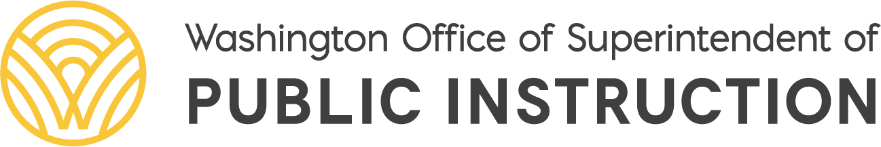 OSPI Career & Technical Education Student Leadership Template Program of Activities (POA)/Program of Work (POW)Extended Learning DocumentationCourse InformationCourse InformationCourse InformationCourse InformationCourse InformationSchool District:      School District:      Building(s):      Building(s):      Instructor(s):      Program Area: Program Area: CIP Code(s):      CIP Code(s):      School Year: Minimum Qualifications Checklist – Leadership OrganizationThe minimum qualifications reflect the equivalency and align with the Washington State CTE 21st Century Leadership Skills while establishing the leadership organization and program components reflected in the Program of Work.(All boxes must be checked and reflected in locally planned and developed events.)Minimum Qualifications Checklist – Leadership OrganizationThe minimum qualifications reflect the equivalency and align with the Washington State CTE 21st Century Leadership Skills while establishing the leadership organization and program components reflected in the Program of Work.(All boxes must be checked and reflected in locally planned and developed events.)Minimum Qualifications Checklist – Leadership OrganizationThe minimum qualifications reflect the equivalency and align with the Washington State CTE 21st Century Leadership Skills while establishing the leadership organization and program components reflected in the Program of Work.(All boxes must be checked and reflected in locally planned and developed events.)Minimum Qualifications Checklist – Leadership OrganizationThe minimum qualifications reflect the equivalency and align with the Washington State CTE 21st Century Leadership Skills while establishing the leadership organization and program components reflected in the Program of Work.(All boxes must be checked and reflected in locally planned and developed events.)Minimum Qualifications Checklist – Leadership OrganizationThe minimum qualifications reflect the equivalency and align with the Washington State CTE 21st Century Leadership Skills while establishing the leadership organization and program components reflected in the Program of Work.(All boxes must be checked and reflected in locally planned and developed events.) Student leadership structure established (Ex: elected officers, committee structure, group roles) Student-led organization (activities are planned, conducted, and evaluated by students) Activities are conducted under the management and/or supervision of a certified CTE instructor  Student leadership structure established (Ex: elected officers, committee structure, group roles) Student-led organization (activities are planned, conducted, and evaluated by students) Activities are conducted under the management and/or supervision of a certified CTE instructor  Student leadership structure established (Ex: elected officers, committee structure, group roles) Student-led organization (activities are planned, conducted, and evaluated by students) Activities are conducted under the management and/or supervision of a certified CTE instructor  Student leadership structure established (Ex: elected officers, committee structure, group roles) Student-led organization (activities are planned, conducted, and evaluated by students) Activities are conducted under the management and/or supervision of a certified CTE instructor  Student leadership structure established (Ex: elected officers, committee structure, group roles) Student-led organization (activities are planned, conducted, and evaluated by students) Activities are conducted under the management and/or supervision of a certified CTE instructor Program Components Reflected in Program of Activities (Check all boxes that apply.)Program Components Reflected in Program of Activities (Check all boxes that apply.)Program Components Reflected in Program of Activities (Check all boxes that apply.)Program Components Reflected in Program of Activities (Check all boxes that apply.)Program Components Reflected in Program of Activities (Check all boxes that apply.) Organization and Management Planning and Evaluation 	 Community Service  Leadership Development or Demonstration  Finance and Fundraising 	 Competitive Events 	 Employability and Career Skills Finance and Fundraising 	 Competitive Events 	 Employability and Career Skills Student Recognition 	 Recreational and Social Activities	 Public Relations and Advocacy  Other Student Recognition 	 Recreational and Social Activities	 Public Relations and Advocacy  OtherAnnual Program of ActivitiesAnnual Program of ActivitiesAnnual Program of ActivitiesAnnual Program of ActivitiesAnnual Program of ActivitiesActivities reflected should only address extended learning components of the program; these should be learning and teaching activities related to the career and technical education course or program competencies which occur beyond the scheduled school day and/or school year under the supervision of a certified CTE teacher.  Activities should place emphasis on personal and group activities that improve life skills and align with 21st Century Leadership skills, encourage students to work together, and include cooperative activities with other groups that make the community a better place to live and work.  Descriptions of activities must be specific to the course.Activities reflected should only address extended learning components of the program; these should be learning and teaching activities related to the career and technical education course or program competencies which occur beyond the scheduled school day and/or school year under the supervision of a certified CTE teacher.  Activities should place emphasis on personal and group activities that improve life skills and align with 21st Century Leadership skills, encourage students to work together, and include cooperative activities with other groups that make the community a better place to live and work.  Descriptions of activities must be specific to the course.Activities reflected should only address extended learning components of the program; these should be learning and teaching activities related to the career and technical education course or program competencies which occur beyond the scheduled school day and/or school year under the supervision of a certified CTE teacher.  Activities should place emphasis on personal and group activities that improve life skills and align with 21st Century Leadership skills, encourage students to work together, and include cooperative activities with other groups that make the community a better place to live and work.  Descriptions of activities must be specific to the course.Activities reflected should only address extended learning components of the program; these should be learning and teaching activities related to the career and technical education course or program competencies which occur beyond the scheduled school day and/or school year under the supervision of a certified CTE teacher.  Activities should place emphasis on personal and group activities that improve life skills and align with 21st Century Leadership skills, encourage students to work together, and include cooperative activities with other groups that make the community a better place to live and work.  Descriptions of activities must be specific to the course.Activities reflected should only address extended learning components of the program; these should be learning and teaching activities related to the career and technical education course or program competencies which occur beyond the scheduled school day and/or school year under the supervision of a certified CTE teacher.  Activities should place emphasis on personal and group activities that improve life skills and align with 21st Century Leadership skills, encourage students to work together, and include cooperative activities with other groups that make the community a better place to live and work.  Descriptions of activities must be specific to the course.National or State EventsLeave blank if not attending any state or national events.National or State EventsLeave blank if not attending any state or national events.National or State EventsLeave blank if not attending any state or national events.National or State EventsLeave blank if not attending any state or national events.National or State EventsLeave blank if not attending any state or national events.Activity/EventProgram ComponentDescriptionWho/When(Responsible lead/expected completion date)    Focused 21st Century Leadership Skill Locally Planned and Developed EventsSample activities/events should be removed if they do not accurately reflect the local Program of Activities. Additional locally planned and developed events are required in addition to the examples provided.Locally Planned and Developed EventsSample activities/events should be removed if they do not accurately reflect the local Program of Activities. Additional locally planned and developed events are required in addition to the examples provided.Locally Planned and Developed EventsSample activities/events should be removed if they do not accurately reflect the local Program of Activities. Additional locally planned and developed events are required in addition to the examples provided.Locally Planned and Developed EventsSample activities/events should be removed if they do not accurately reflect the local Program of Activities. Additional locally planned and developed events are required in addition to the examples provided.Locally Planned and Developed EventsSample activities/events should be removed if they do not accurately reflect the local Program of Activities. Additional locally planned and developed events are required in addition to the examples provided.Activity/EventProgram ComponentDescriptionWho/When(Responsible lead/expected completion date.)Focused 21st Century Leadership Skill